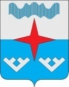 Администрация Сельского поселения   «Приморско–Куйский сельсовет» Заполярного района Ненецкого автономного округаПОСТАНОВЛЕНИЕ03.06.2022 г.  № 67пос.  Красное, Ненецкий автономный округВ соответствии с Федеральным законом от 21.12.1994 № 68-ФЗ «О защите населения и территорий от чрезвычайных ситуаций природного и техногенного характера» Администрация Сельского поселения «Приморско-Куйский сельсовет» Заполярного района Ненецкого автономного округа ПОСТАНОВЛЯЕТ:1. Утвердить прилагаемый Порядок создания, хранения, использования и восполнения резерва материальных ресурсов для ликвидации чрезвычайных ситуаций природного и техногенного характера.2. Утвердить прилагаемые номенклатуру и объемы резерва материальных ресурсов для ликвидации чрезвычайных ситуаций природного и техногенного характера.3. Установить, что создание, хранение и восполнение резерва материальных ресурсов для ликвидации чрезвычайных ситуаций производится за счет средств местного бюджета.4. Рекомендовать руководителям организаций:создать соответствующие резервы материальных ресурсов для ликвидации чрезвычайных ситуаций;представлять информацию о создании, накоплении и использовании резервов материальных ресурсов в Администрация Сельского поселения «Приморско-Куйский сельсовет» Заполярного района Ненецкого автономного округа по состоянию на 01.01 текущего года.5. Администрации Сельского поселения «Приморско-куйский сельсовет»  Заполярного района Ненецкого автономного округа информировать орган исполнительной власти субъекта Российской Федерации и Главное управление МЧС России по субъекту Российской Федерации два раза в год.6. Контроль за исполнением настоящего постановления возложить на специалиста Администрации Сергееву М.И.Глава Сельского поселения «Приморско-Куйский сельсовет» ЗР НАО                                                        Л.М. ЧупровПорядоксоздания, хранения, использования и восполнения резерваматериальных ресурсов для ликвидации чрезвычайных ситуацийприродного и техногенного характера1. Настоящий Порядок разработан в соответствии с Федеральным законом от 21.12.1994 № 68-ФЗ «О защите населения и территорий от чрезвычайных ситуаций природного и техногенного характера» и определяет основные принципы создания, хранения, использования и восполнения резерва материальных ресурсов для ликвидации чрезвычайных ситуаций природного и техногенного характера (далее - Резерв).2. Резерв создается заблаговременно в целях экстренного привлечения необходимых средств для ликвидации чрезвычайных ситуаций, в том числе для организации первоочередного жизнеобеспечения населения, развертывания и содержания пунктов временного размещения и питания пострадавшего населения, оказания им помощи, обеспечения аварийно-спасательных и аварийно-восстановительных работ в случае возникновения чрезвычайных ситуаций, оснащения аварийно-спасательных формирований (служб) (в том числе нештатных) при проведении аварийно-спасательных и других неотложных работ.3. Резерв включает продовольствие, вещевое имущество, предметы первой необходимости, строительные материалы, лекарственные препараты и медицинские изделия, нефтепродукты и другие материальные ресурсы.4. Номенклатура и объемы материальных ресурсов Резерва утверждаются Администрацией Сельского поселения «Приморско-Куйский сельсовет» Заполярного района Ненецкого автономного округа и устанавливаются исходя из прогнозируемых видов и масштабов чрезвычайных ситуаций, предполагаемого объема работ по их ликвидации, а также максимально возможного использования имеющихся сил и средств для ликвидации чрезвычайных ситуаций.5. Создание, хранение и восполнение Резерва осуществляется за счет средств бюджета Сельского поселения «Приморско-Куйский сельсовет» Заполярного района Ненецкого автономного округа, а также за счет внебюджетных источников.6. Объем финансовых средств, необходимых для приобретения материальных ресурсов Резерва, определяется с учетом возможного изменения рыночных цен на материальные ресурсы, а также расходов, связанных с формированием, размещением, хранением и восполнением Резерва.7. Функции по созданию, размещению, хранению и восполнению Резерва возлагаются на Администрацию Сельского поселения «Приморско-Куйский сельсовет» Заполярного района Ненецкого автономного округа:8. Администрация Сельского поселения «Приморско-Куйский сельсовет» Заполярного района Ненецкого автономного округа:разрабатывает предложения по номенклатуре и объемам материальных ресурсов Резерва;определяет размеры расходов по хранению и содержанию материальных ресурсов в Резерве;определяет места хранения материальных ресурсов Резерва, отвечающие требованиям по условиям хранения и обеспечивающие возможность доставки в зоны чрезвычайных ситуаций;заключает в объеме выделенных ассигнований договоры (контракты) на поставку материальных ресурсов в Резерв, а также на ответственное хранение и содержание Резерва;организует хранение, освежение, замену, обслуживание и выпуск материальных ресурсов, находящихся в Резерве;организует доставку материальных ресурсов Резерва в районы чрезвычайных ситуаций;ведет учет и представляют отчетность по операциям с материальными ресурсами Резерва;обеспечивает поддержание Резерва в постоянной готовности к использованию;осуществляет контроль за наличием, качественным состоянием, соблюдением условий хранения и выполнением мероприятий по содержанию материальных ресурсов, находящихся на хранении в Резерве;9. Методическое руководство и обеспечение создания, хранения, использования и восполнения Резерва осуществляет Главное управление МЧС России по Ненецкому автономному округу.10. Материальные ресурсы, входящие в состав Резерва, независимо от места их размещения, являются собственностью юридического лица, на чьи средства они созданы (приобретены).11. Закупка материальных ресурсов в Резерв осуществляется в соответствии с Федеральным законом от 05.04.2013 № 44-ФЗ «О контрактной системе в сфере закупок товаров, работ, услуг для обеспечения государственных и муниципальных нужд».12. Хранение материальных ресурсов Резерва организуется как на объектах, специально предназначенных для их хранения и обслуживания, так и в соответствии с заключенными договорами на базах и складах промышленных, транспортных, сельскохозяйственных, снабженческо-сбытовых, торгово-посреднических и иных организаций, независимо от формы собственности, и где гарантирована их безусловная сохранность и откуда возможна их оперативная доставка в зоны чрезвычайных ситуаций.13. Выпуск материальных ресурсов из Резерва осуществляется по решению главы Сельского поселения «Приморско-Куйский сельсовет» Заполярного района Ненецкого автономного округа или лица, его замещающего, и оформляется письменным распоряжением.14. Использование Резерва осуществляется на безвозмездной или возмездной основе.В случае возникновения на территории поселения чрезвычайной ситуации техногенного характера расходы по выпуску материальных ресурсов из Резерва возмещаются за счет средств и имущества хозяйствующего субъекта, виновного в возникновении чрезвычайной ситуации.15. Перевозка материальных ресурсов, входящих в состав Резерва, в целях ликвидации чрезвычайных ситуаций осуществляется транспортными организациями на договорной основе с Администрацией Сельского поселения «Приморско-Куйский сельсовет» Заполярного района Ненецкого автономного округа.16. Организации, обратившиеся за помощью и получившие материальные ресурсы из Резерва, организуют прием, хранение и целевое использование доставленных в зону чрезвычайной ситуации материальных ресурсов.17. Отчет о целевом использовании выделенных из Резерва материальных ресурсов готовят организации, которым они выделялись. Документы, подтверждающие целевое использование материальных ресурсов, представляются в Администрацию Сельского поселения «Приморско-Куйский сельсовет» Заполярного района Ненецкого автономного округа по состоянию на 01.01 текущего года.18. Для ликвидации чрезвычайных ситуаций и обеспечения жизнедеятельности пострадавшего населения Администрация Сельского поселения «Приморско-Куйский сельсовет» Заполярного района Ненецкого автономного округа может использовать находящиеся на его территории объектовые резервы материальных ресурсов по согласованию с создавшими их организациями.19. Восполнение материальных ресурсов Резерва, израсходованных при ликвидации чрезвычайных ситуаций, осуществляется за счет средств, указанных в решении главы Сельского поселения «Приморско-Куйский сельсовет»  Заполярного района Ненецкого автономного округа о выделении ресурсов из Резерва.20. По операциям с материальными ресурсами Резерва организации несут ответственность в порядке, установленном законодательством Российской Федерации и договорами.Номенклатура и объемырезерва материальных ресурсов для ликвидации чрезвычайныхситуаций природного и техногенного характера            О порядке создания, хранения, использования и восполнения резерва материальных ресурсов для ликвидации чрезвычайных ситуаций природного и техногенного характера. УТВЕРЖДЕНПостановлением Администрации Сельского поселения «Приморско-Куйский сельсовет» ЗР НАО   от 03.06.2022  №  67УТВЕРЖДЕНПостановлением Администрации Сельского поселения «Приморско-Куйский сельсовет» ЗР НАО   от 03.06.2022  №  67№ п/пНаименование материальных ресурсовНаименование материальных ресурсовНаименование материальных ресурсовЕдиница  
измеренияНорма потребления на 1 чел./сут.Норма потребления на 1 чел./сут.Количество12223445I. Вещевое имущество и товары первой необходимостиI. Вещевое имущество и товары первой необходимостиI. Вещевое имущество и товары первой необходимостиI. Вещевое имущество и товары первой необходимостиI. Вещевое имущество и товары первой необходимостиI. Вещевое имущество и товары первой необходимостиI. Вещевое имущество и товары первой необходимостиI. Вещевое имущество и товары первой необходимости1.Боевая одежда пожарного (БОП)Боевая одежда пожарного (БОП)Боевая одежда пожарного (БОП)комплект32.Краги специальные (брезентовые)Краги специальные (брезентовые)Краги специальные (брезентовые)пар23.Шлем-каска пожарногоШлем-каска пожарногоШлем-каска пожарногошт.3II. Иное имущество, оборудование и инструментыII. Иное имущество, оборудование и инструментыII. Иное имущество, оборудование и инструментыII. Иное имущество, оборудование и инструментыII. Иное имущество, оборудование и инструментыII. Иное имущество, оборудование и инструментыII. Иное имущество, оборудование и инструментыII. Иное имущество, оборудование и инструменты1.1.Переносные электростанции осветительные мощностью 2-6 кВт. комплекткомплекткомплект12.2.Мотопомпа в комплекте с ПТВшт.шт.шт.12.2.комплект ПТВ на одну мотопомпу:2.2.всасывающий рукав с полугайкамишт.шт.шт.22.2.сетка заборнаяшт.шт.шт.12.2.рукав напорный д. 50 мм. с ГР-50шт.шт.шт.152.2.разветвление РТ-70шт.шт.шт.12.2.головки переходные ГП-50*70шт.шт.шт.22.2.ствол РСК-50шт.шт.шт.32.2.ствол для тушения торфяных пожаровшт.шт.шт.12.2.ключ для соединения арматуры К-80шт.шт.шт.23.3.Фонарь аккумуляторныйшт.шт.шт.14.4.Лопата (штыковые, совковые)шт.шт.шт.25.5.Топоршт.шт.шт.26.6.Бензиновая коса Sihi FS 55шт.шт.шт.17.7.Леска для триммеровшт.шт.шт.58.8.Пушка тепловаяшт.шт.шт.1III. Средства связи и оповещенияIII. Средства связи и оповещенияIII. Средства связи и оповещенияIII. Средства связи и оповещенияIII. Средства связи и оповещенияIII. Средства связи и оповещенияIII. Средства связи и оповещенияIII. Средства связи и оповещения1.ЭлектромегафонЭлектромегафонЭлектромегафоншт.1IV. Горюче-смазочные материалыIV. Горюче-смазочные материалыIV. Горюче-смазочные материалыIV. Горюче-смазочные материалыIV. Горюче-смазочные материалыIV. Горюче-смазочные материалыIV. Горюче-смазочные материалыIV. Горюче-смазочные материалы1.Бензин – АИ-92Бензин – АИ-92Бензин – АИ-92литр502.Дизельное топливо (зимнее)Дизельное топливо (зимнее)Дизельное топливо (зимнее)литр203.Масло моторное для 4-х тактных двигателейМасло моторное для 4-х тактных двигателейМасло моторное для 4-х тактных двигателейлитр14.Масло моторное STIHIМасло моторное STIHIМасло моторное STIHIлитр5